ҠАРАР				                            №9	   	                       ПОСТАНОВЛЕНИЕ15 март 2019 й.							                  15 марта 2019 г.  О создании межведомственной (территориальной)  рабочей группы по социальному сопровождению семей    сельского поселения Сейтяковский сельсовет муниципального района Балтачевский район Республики БашкортостанВ соответствии  с Постановлением Правительства Республики Башкортостан от 30 ноября 2018 года № 583  «Об утверждении Порядка организации социального сопровождения семей в Республике Башкортостан», на основании Протокола совещания с главами (заместителями глав) администраций муниципальных районов и городских округов Республики Башкортостан от 27.02.2019г., решением Координационного (межведомственного) совета  Администрации МР Балтачевский район Республики Башкортостан №2 от 05 марта 2019 года, а также в целях повышения  эффективности межведомственного взаимодействия по профилактике семейного неблагополучия,  Администрация  сельского поселения Сейтяковский сельсовет МР Балтачевский район постановляет:1. Создать межведомственную (территориальную) рабочую группу  по  социальному сопровождению семей (далее - рабочая группа) в   сельском поселении Сейтяковский сельсовет муниципального района Балтачевский район Республики Башкортостан и утвердить ее состав согласно приложению.2. Рабочей межведомственной (территориальной) группе  осуществлять  еженедельный мониторинг выявления  семейного неблагополучия. По результатам мониторинга направлять информацию  в  отделение  по  Балтачевскому   району  ГБУ РБ Северного межрайонного центра «Семья»  не позднее 15 числа каждого месяца.3. Контроль за выполнением постановления оставляю за собой.4. Обнародовать данное  постановление  путем размещения на официальном сайте в сети Интернет.5. Постановление вступает в законную силу после обнародования.Глава сельского поселенияСейтяковский сельсоветМР Балтачевский   район РБ                                              Э.С. Фаюршина                                                                                                                           Приложение                                                                                                      к постановлению администрации                                                                                                  СП Сейтяковский сельсовет                                                                                          от «15» марта 2019г. № 9                                                                               СОСТАВмежведомственной (территориальной)  рабочей группы по социальному сопровождению семей    сельского поселения Сейтяковский сельсовет муниципального района Балтачевский район Республики БашкортостанФаюршина Эльза Сименовна – глава сельского поселения  Сейтяковский сельсовет  МР Балтачевский район РБ  -  руководитель рабочей группы.Нугуманова Юлия Ришатовна –  управляющий делами   администрации сельского поселения  Сейтяковский сельсовет  МР Балтачевский район РБ – секретарь рабочей группы.Члены группы:Гарифуллина Эльмира Дарбиновна – заведующий отделением в Балтачевском  районе  ГБУ РБ Северный межрайонный центр «Семья»  Габдулхакова Разиля Габдулкадимовна –  председатель женсовета сельского поселения Сейтяковский сельсовет МР Балтачевский район РБШаехов Зуфар Фасихович – председатель Совета отцов сельского поселения Сейтяковский сельсовет МР Балтачевский район РБСаяпов Ханиф Гильмуллович  - староста  с.Сейтяково   Давлетов Михаил Закиевич  - староста д.Стародюртюкеево  Изибаиров Самиулла Кутлиевич – староста д.НоводюртюкеевоШамыкаев  Вил Николаевич  - староста д.Староямурзино Нугманова Людмила Степановна – староста д.Чурапаново.Гаянов Илдар Ихсанович  – представитель духовенства с.Сейтяково  ( по согласованию)Ахметшин Олег Гильманович – представитель духовенства д.Староямурзино ( по согласованию)Сираева Гульчачак Ансаровна – фельдшер Сейтяковской СВА  ( по согласованию)Музафарова Роза Канифовна – директор школы МОБУ СОШ с.Сейтяково ( по согласованию)Хасанянов Айдар Данисович  - участковый уполномоченный полиции ОМВД России по Балтачевскому районуБАШКОРТОСТАН  РЕСПУБЛИКАҺЫБАЛТАС  РАЙОНЫМУНИЦИПАЛЬ  РАЙОНЫНЫҢ ҺӘЙТӘК  АУЫЛ СОВЕТЫАУЫЛ  БИЛӘМӘҺЕ  ХАКИМӘТЕҮҙәк урамы, 27 й., Һәйтәк ауылы, Балтас районы, Башкортостан Республикаһы, 452984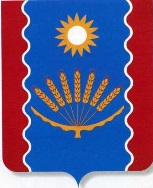 АДМИНИСТРАЦИЯ СЕЛЬСКОГО  ПОСЕЛЕНИЯСЕЙТЯКОВСКИЙ  СЕЛЬСОВЕТМУНИЦИПАЛЬНОГО   РАЙОНАБАЛТАЧЕВСКИЙ  РАЙОНРЕСПУБЛИКИ БАШКОРТОСТАНул. Центральная, д.27, с.Сейтяково, Балтачевский район, Республика Башкортостан, 452984